Приложение №13к Регламенту технологического присоединения- - - - - - - - - - - - - - - - - - - - - - - - - - - - - - - - - - - - - - - - - - - - - - - - - - - - - - - - - - - - - - - - - - - - - - - - - - - - - - -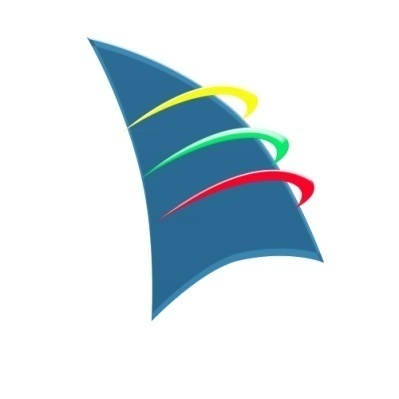 ЗАЯВКАюридического лица (индивидуального предпринимателя),
физического лица на присоединение по одному источнику
электроснабжения энергопринимающих устройств с максимальной
мощностью до 150 кВт включительно5. Максимальная мощность3 энергопринимающих устройств (присоединяемых и ранее
а) максимальная мощность присоединяемых энергопринимающих устройств составляет
б) максимальная мощность ранее присоединенных в данной точке присоединения
6. Заявляемая категория надежности энергопринимающих устройств – III (по одному источнику электроснабжения энергопринимающих устройств).8. Сроки проектирования и поэтапного введения в эксплуатацию объекта (в том числе по этапам и очередям), планируемого поэтапного распределения мощности:а) вариант 1, при котором:15 процентов платы за технологическое присоединение вносятся в течение 15 дней со дня заключения договора;30 процентов платы за технологическое присоединение вносятся в течение 60 дней со дня заключения договора, но не позже дня фактического присоединения;45 процентов платы за технологическое присоединение вносятся в течение 15 дней со дня фактического присоединения;10 процентов платы за технологическое присоединение вносятся в течение 15 дней со дня подписания акта об осуществлении технологического присоединения;б) вариант 2, при котором:авансовый платеж вносится в размере 5 процентов размера платы за технологическое присоединение;осуществляется беспроцентная рассрочка платежа в размере 95 процентов платы за технологическое присоединение с условием ежеквартального внесения платы равными долями от общей суммы рассрочки на период до 3 лет со дня подписания сторонами акта об осуществлении технологического присоединения.10. Гарантирующий поставщик (энергосбытовая организация), с которым планируется заключение договора       электроснабжения       (купли-продажи        электрической         энергии        (мощности):Приложения:Примечание:1 Для юридических лиц и индивидуальных предпринимателей.2 Для физических лиц.3 Максимальная мощность указывается равной максимальной мощности присоединяемых энергопринимающих устройств в случае отсутствия максимальной мощности ранее присоединенных энергопринимающих устройств (то есть в пункте 5 и подпункте “а” пункта 5 настоящего приложения величина мощности указывается одинаковая).4 Классы напряжения (0,22; 0.38; 6; 10) кВ.5 Заполняется заявителем, максимальная мощность энергопринимающих устройств которого составляет свыше 15 и до 150 кВт включительно (с учетом ранее присоединенной в данной точке присоединения мощности).Вх. №/от..20г.Заполняет РЭСЗаполняет ЦОКЗаполняет РЭСЗаполняет РЭСЗаполняет РЭСЗаполняет РЭСЗаполняет РЭСЗаполняет РЭСЗаявку принял(должность специалиста РЭС)(подпись)(Ф.И.О.)Дог. № ____ от ____.____.20____г.Генеральному директору (Заполняет ЦОК)АО «Ульяновская сетевая компания»Мизонину С.С.1.(полное наименование заявителя – юридического лица;фамилия, имя, отчество заявителя – индивидуального предпринимателя)2. Номер записи в Едином государственном реестре юридических лиц (номер записи в Едином государственном   реестре   индивидуальных   предпринимателей)   и   дата   ее   внесения   в  реестр12. Номер записи в Едином государственном реестре юридических лиц (номер записи в Едином государственном   реестре   индивидуальных   предпринимателей)   и   дата   ее   внесения   в  реестр12. Номер записи в Едином государственном реестре юридических лиц (номер записи в Едином государственном   реестре   индивидуальных   предпринимателей)   и   дата   ее   внесения   в  реестр1Паспортные данные2: серияПаспортные данные2: серияПаспортные данные2: серияномервыдан (кем,когда)выдан (кем,когда)3. Место нахождения заявителя, в том числе фактический адрес3. Место нахождения заявителя, в том числе фактический адрес(индекс, адрес)(индекс, адрес)4. В связи с4. В связи с(увеличение объема максимальной мощности, новое строительство и др. – указать нужное)(увеличение объема максимальной мощности, новое строительство и др. – указать нужное)просит осуществить технологическое присоединениепросит осуществить технологическое присоединение,(наименование энергопринимающих устройств для присоединения)(наименование энергопринимающих устройств для присоединения)расположенных(место нахождения энергопринимающих устройств)присоединенных) составляеткВт, при напряжении4кВ, в том числе:кВт при напряжении4кВ;энергопринимающих устройств составляеткВт при напряжении4кВ.7. Характер нагрузки (вид экономической деятельности заявителя)7. Характер нагрузки (вид экономической деятельности заявителя)Этап (очередь) строительстваПланируемый срок проектирования энергопринимающего устройства (месяц, год)Планируемый срок введения энергопринимающего устройства в эксплуатацию(месяц, год)Максимальная мощность энергопринимающего устройства(кВт)Категория надежности9. Порядок  расчета  и  условия  рассрочки  внесения  платы  за  технологическое  присоединение  по 9. Порядок  расчета  и  условия  рассрочки  внесения  платы  за  технологическое  присоединение  по договору осуществляются по5(вариант 1, вариант 2 – указать нужное)11. Способ получения документов:почтой □ ;                    нарочно, в филиале □ ;                   нарочно, в ЦОК □ ;     Кол-волистов□План расположения энергопринимающих устройств, которые необходимо присоединить к электрическим сетям АО «УСК».□Перечень и мощность энергопринимающих устройств, которые могут быть присоединены к устройствам противоаварийной автоматики.□Копия документа, подтверждающего право собственности или иное предусмотренное законом основание на объект капитального строительства (нежилое помещение в таком объекте капитального строительства) и (или) земельный участок, на котором расположены (будут располагаться) объекты заявителя, либо право собственности или иное предусмотренное законом основание на энергопринимающие устройства (для заявителей, планирующих осуществить технологическое присоединение энергопринимающих устройств потребителей, расположенных в нежилых помещениях многоквартирных домов или иных объектах капитального строительства, - копия документа, подтверждающего право собственности или иное предусмотренное законом основание на нежилое помещение в таком многоквартирном доме или ином объекте капитального строительства).□Доверенность или иные документы, подтверждающие полномочия представителя заявителя, подающего и получающего документы, в случае если заявка подается в АО «УСК» представителем заявителя.Заявитель(Должность)(Подпись)(Ф.И.О.)(Ф.И.О.)(Ф.И.О.)(Ф.И.О.)М.П.Контактное лицо Заявителя:Контактное лицо Заявителя:(Ф.И.О.)Контактный телефон:(просьба указать не менее двух телефонов)(просьба указать не менее двух телефонов)